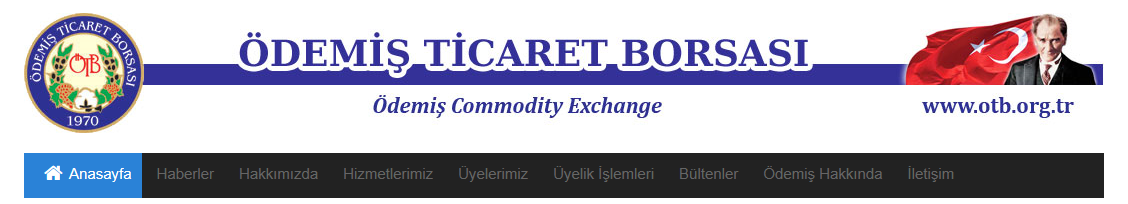 TESCİL İŞLEMLERİ (TİBOS )ÖRNEK MÜSTAHSİL GİRİŞLERİ LİSTESİ /  FATURALI SATIŞLAR LİSTESİÜRÜN KODLARISATIŞ ŞEKLİ KODLARI / MENŞE KODLARI